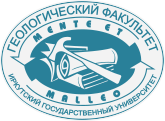 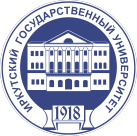 07 апреля 2022 года с 10.00 до 16.00 в актовом зале 3 корпуса ИГУ состоитсяЕЖЕГОДНАЯ НАУЧНАЯ КОНФЕРЕНЦИЯ СТУДЕНТОВ И МОЛОДЫХ УЧЕНЫХ ПО НАУКАМ О ЗЕМЛЕ геологического факультета ИГУ, посвящённая 60-летию первого нефтяного фонтана Участие в конференции могут принять студенты, магистранты, аспиранты и молодые ученые до 30 лет. Заявки для участия принимаются только в электронном видедо 04 апреля 2022 года, с указанием названия доклада, полного имени, отчества, фамилии докладчиков и научных руководителей, направления (специальности), курса, № группы (для студентов и магистрантов) по адресу: geoconf@mail.ruФайл именовать по фамилии первого автора! Внимание! Презентация доклада должна быть выполнена в программном продукте не старше MS Office 2010 в приложении Power Point.Регламент конференции:Продолжительность доклада – 10 минут, включая ответы на вопросы.Тезисы необходимо представить до 1 мая 2022 года по тому же электронному адресуОрг. комитет: зам. декана по НИРС М.А. Котовщикова,                               тел. 243-989,  masha-po2010@mail.ru	Требования к оформлению тезисов («Вестник Иркутского университета»)Текстовый редактор – Microsoft Word Параметры страницы – формат А4, книжная, верхнее поле – 5 см, нижнее поле – 8,7 см, правое поле – 5 см, левое поле – 5 см;Шрифт -  Times New Roman Cyr, 10 pt;Интервал - одинарныйНазвание тезисов – большими буквами (), по центру жирным, интервал до – 0, после – ;Авторы – по центру, курсивом, интервал до – 0, после – 0 pt, сначала инициалы, затем фамилия, после имени и отчества пробел;Основной текст – по ширине, с переносами, абзацный отступ 6 мм, перед абзацем 0, после абзаца – 0;Фамилия руководителя – вторым после студента (аспиранта)Список литературы (ссылки цифрами [1,2…] по тексту) – по центру жирным слово «Литература», интервал до – , после 3  pt. Список включает: авторы, название работы, том, №, издание, город,  год, издательство, количество страниц.Формулы – Microsoft Equation 2.0 или 3.0;Пустые строки - нетОбъем тезисов – две  страницы, заполненные полностьюПри несоответствии требованиям тезисы к печати не допускаются!Каждая страница оплачивается в размере 50 рублей 